   台北市不動產仲介經紀商業同業公會 函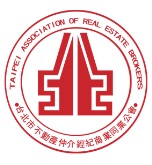                                                 公會地址：110台北市信義區基隆路1段111號8F-1                                                公會網址：http://www.taipeihouse.org.tw/                                                電子郵址：taipei.house@msa.hinet.net                                                聯絡電話：2766-0022傳真：2760-2255         受文者：各會員公司 發文日期：中華民國112年8月10日發文字號：北市房仲立字第112099號速別：普通件密等及解密條件或保密期限：附件： 主旨:地政局來函有關協助宣導從事仲介業務時，不得揭示「免費估價」用語或辦理不動產估價業務，轉發會員公司，請 查照。說明：依據臺北市政府地政局112年8月7日北市地價字第11201323352號函轉內政部112年8月1日台內地字第1120265182號函辦理。地政局函文詳如附件。正本：各會員公司副本：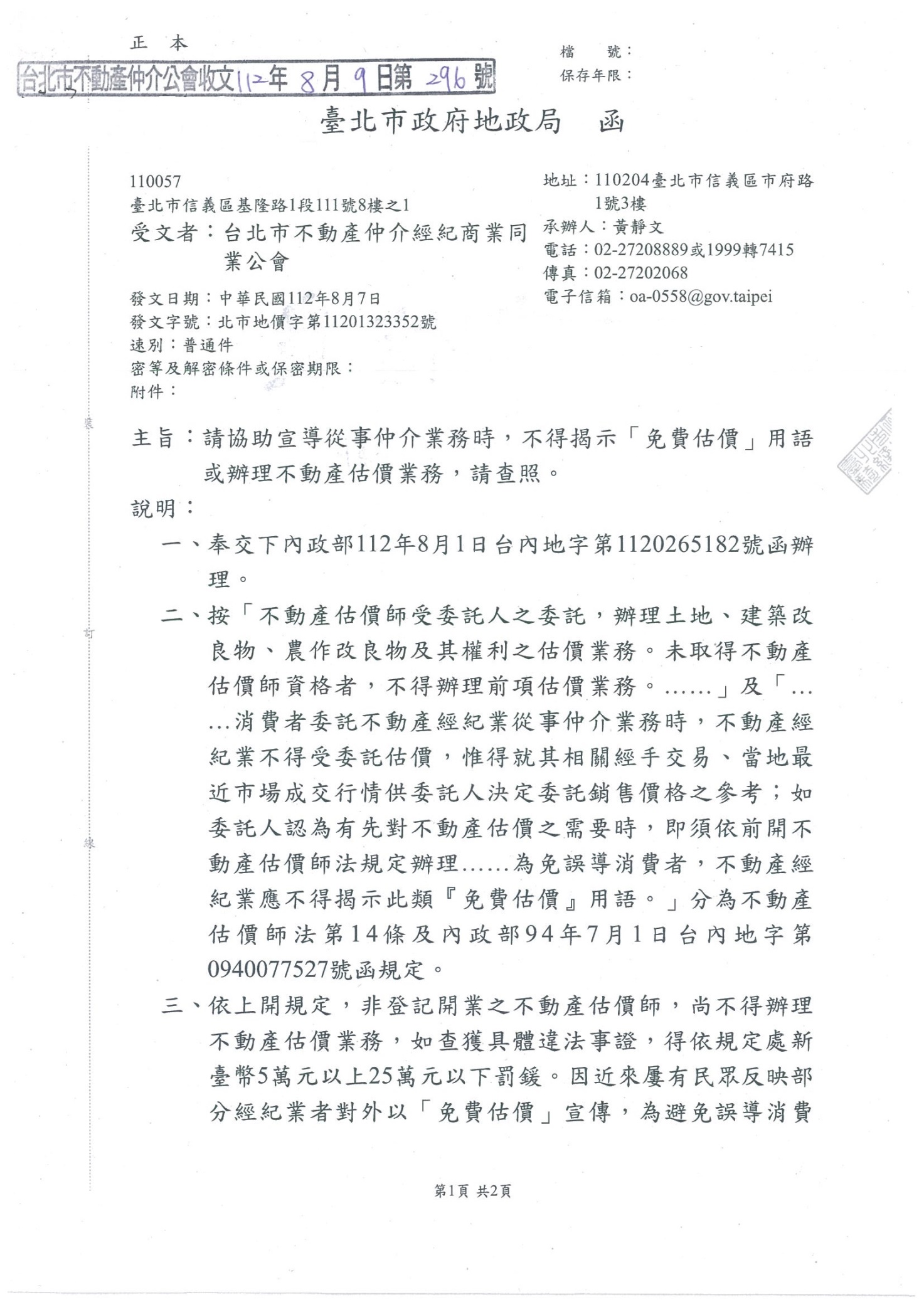 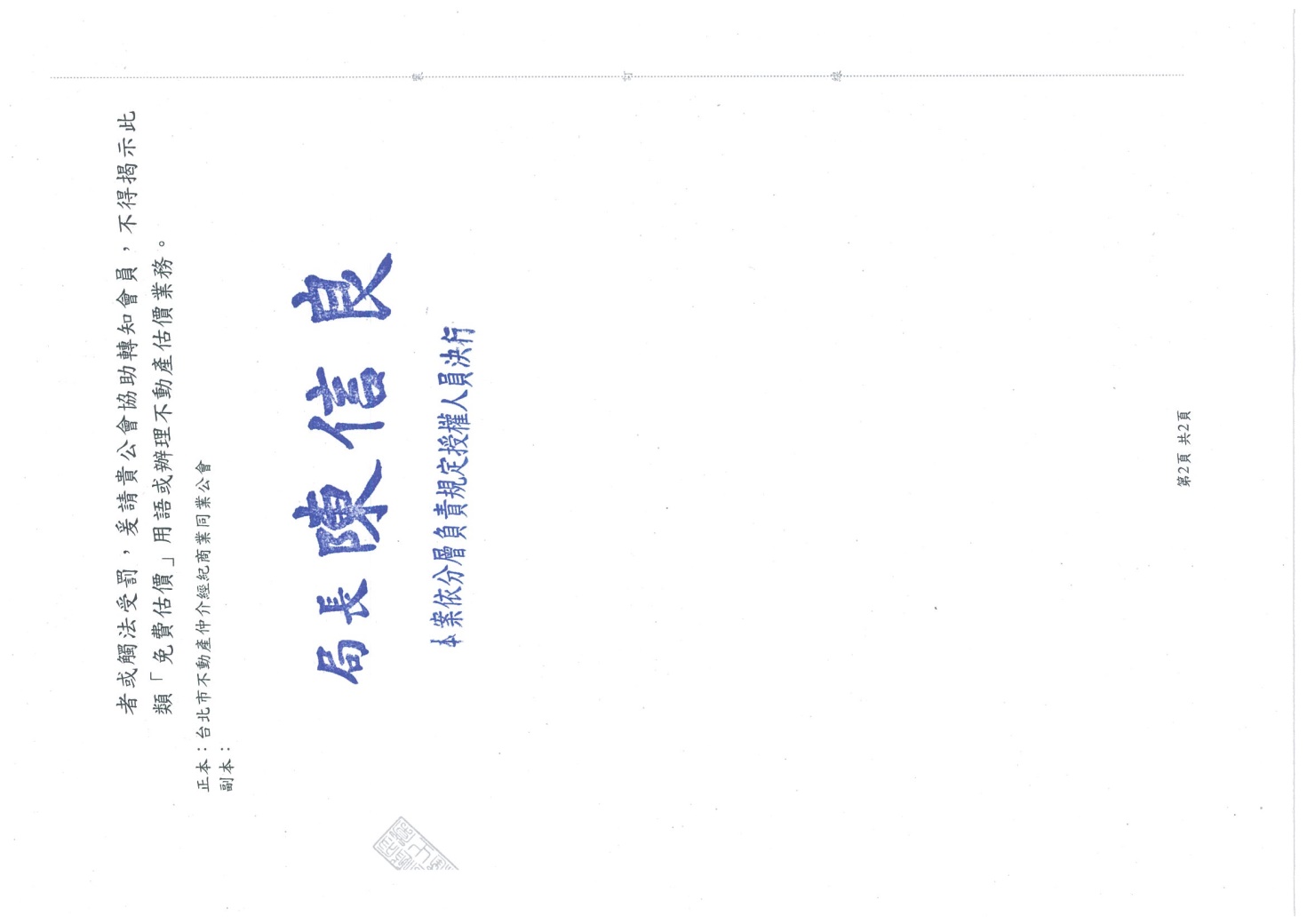 